Miembros de Hispaniola Golf League, con la finalidad de ayudar al desarrollo de los objetivos de la liga, mantener la dignidad, ética y eficiencia en la práctica del golf y en sus relaciones con sus instituciones relacionadas, me comprometo en los siguientes aspectos:Temas generales:Pagar cuota de Inscripción/Renovación, según lo establecido por la Directiva, a más tardar el 30 enero del 2021.Contribuir a fortalecer, proteger y participar en las actividades tendentes a su engrandecimiento.Promover e impulsar el establecimiento de reglamentos y normas que promuevan la práctica del Golf.Respetar a la Liga, a sus entidades asociadas (Fedogolf, Asociaciones y Ligas hermanas), así como a sus miembros.Obligatorio usar un polo de la Liga Hispaniola en las paradas oficiales.José A. Caba queda designado representante de la Directiva ante la SPGA y capitán de la selección de HGL en la SPGA para el 2021. De igual manera, Juan Carlos López, será el Co-Capitán. De la Conducta durante el juego:a) Cumplir con la ética y reglas del golf. Cualquier notificación de violación de éstas o actividad irregular en nuestras actividades internas de la Liga o actividades externas tales como torneos sociales, torneos de la Federación, y otros será evaluada por el Comité de Ética y Disciplina designado por la Directiva y podría conllevar sanción.b) Mantener el hándicap actualizado, mediante el posteo de todos los scores (usando metodología ESC) en su GHIN.https://www.usga.org/HandicapFAQ/handicap_answer.asp?FAQidx=9c) Jugar los torneos externos a la liga (Fedogolf, SPGA,torneos sociales) de acuerdo al hándicap actualizado. En caso de detectar que se ha jugado un torneo o evento con un hándicap superior al real, conllevará una sanción.d) Las notificaciones de conductas inadecuadas o de trampas y/o irregularidades en el juego se deberán realizar durante el juego o posterior al mismo en la mesa técnica, de forma de registrar el evento. En caso de que se realice posterior al mismo en medios no destinados al mismo, pudiera producir una investigación del evento en cuestión de parte del Comité de Ética y Disciplina en relación a la persona DENUNCIANTE. En caso de que un jugador ofenda a un compañero de juego con insultos, malas palabras y/o amenazas, el mismo estará sujeto a suspensión, decisión que será tomada por la Directiva.Conocer el reglamento de juego de Golf, lo pueden descargar para su conocimiento en: http://www.usga.org/content/usga/home-page/rules/rules-2019/rules-of-golf/rules-and-interpretations.html#!ruletype=pe&section=rule&rulenum=1Aplicar las reglas de golf (USGA & LOCALES) a su persona y a otros jugadores.De las Buenas costumbres en el Juego:Los jugadores deberían asegurarse de que nadie esté parado cerca o en posición de ser golpeado por el palo, la bola, una piedra, ramita o cosas similares, cuando ejecuten un golpe o swing de práctica. Los jugadores no deberían ejecutar un golpe hasta tanto quienes los preceden estén fuera del alcance de la bola y del palo del golf del jugador.No molestar ni distraer. Los jugadores siempre deberían mostrar consideración hacia los otros jugadores que se encuentren en el campo y no deberían molestar su juego ya sea moviéndose, pasando por delante, hablando o haciendo cualquier tipo de ruidos innecesarios. Los jugadores deberían asegurarse que los dispositivos electrónicos que llevan al campo, no distraigan a otros jugadores, sobre todo las llamadas a los teléfonos móviles. En el sitio de salida, un jugador no debería colocar la bola sobre el tee hasta tanto sea su turno de juego. Los jugadores no deberían pararse cerca o directamente detrás de la bola o directamente detrás del hoyo cuando otro jugador está a punto de jugar.En el puttinggreen, ningún jugador debería pararse en la línea del putt de otro jugador o, cuando está ejecutando un golpe, hacer sombra sobre su línea del putt. Los jugadores deberían permanecer en o cerca del puttinggreen hasta tanto todos los jugadores del grupo hayan embocado.En el juego por golpes, un jugador que cumple la función de marcador, debería, de ser necesario, camino al próximo tee de salida, verificar el tanteo (score) con el jugador correspondiente y anotarlo.Juegue a buen ritmo y sin demoras. Los jugadores deberían jugar a buen ritmo. Cada club puede disponer una orientación sobre el ritmo de juego que deberían cumplir todos los jugadores. No es correcto tomarse demasiado tiempo para cada jugada haciendo esperar a otros grupos de personas que esperan su turno para jugar ese hoyo. Cada grupo es responsable de conservar la distancia con el grupo que lo precede. Si tiene un hoyo libre y está demorando al grupo que lo sigue, debería cederle el paso sin tener en cuenta la cantidad de jugadores que lo integren.Los jugadores deberían estar preparados para jugar tan pronto como sea su turno de hacerlo. Al jugar en o cerca de un puttinggreen, deberían dejar sus bolsas o carros en una posición que les permita un desalojo rápido del green hacia el próximo punto de salida. Una vez completado el juego de un hoyo, los jugadores deberían abandonar inmediatamente el puttinggreen, para facilitar que el juego sea lo más ágil posible para todos los grupos de jugadores que se encuentran en el campo.Si los jugadores siguen las pautas indicadas anteriormente, harán que el juego sea más agradable para todos. De la misma forma, deberán abstenerse a las propias reglas que dicte cada club. Si en detrimento de los demás, durante toda la vuelta o a lo largo de un determinado lapso, un jugador ignora sistemáticamente estas orientaciones, se recomienda que la Liga tome adecuadas medidas disciplinarias para con el jugador en falta. Estas medidas pueden, por ejemplo, incluir la prohibición de juego en el campo o en determinadas competiciones durante un período de tiempo determinado. Estas medidas se consideran justificadas ya que se estaría protegiendo el interés de la mayoría de los golfistas, quienes desean jugar de acuerdo a estas pautas. En caso de una infracción seria a la Etiqueta o a sus normas, el club puede descalificar a un jugador o tomar otro tipo de medidas, según se indique en el Reglamento vigente de la Liga.De la Federación de GolfLa Federación Dominicana de golf tiene su origen en el año 1966, cuando Ignacio Guerra tuvo la iniciativa de agrupar a los clubes existentes en esa época en una Asociación, que posteriormente se convirtió en esta Federación Dominicana de Golf.La razón básica para la creación de éste organismo es su integración con las organizaciones que regulan el deporte del golf internacional, como son, la UnitedState Golf Association (USGA) y la Royal And Ancient Golf Club of Saint Andrews, así como la Caribbean Golf Association (CGA).La Liga Hispaniola desde su fundación, ha propiciado que sus socios estén federados para que puedan tener un ghin activo.Para la temporada de 2021, todos los jugadores deberán  estar federados con su hándicap actualizado, para poder participar en nuestras actividades.De la Competencia por Equipos.Cuatro (4) equipos competirán durante el 2021 en 6 paradas oficiales.Estarán asignados todos los miembros activos de la Liga que se hayan inscrito antes de la primera parada (21 de Febrero de 2021).Los equipos serán conformados por la Directiva, buscando el equilibrio de los mismos, basados en los criterios de calidad y asistencia.Una vez creados los equipos, se hará un sorteo de los Capitanes, para asignar los equipos a los mismos.Una vez los Capitanes ya tengan sus respectivos equipos, se procederá a escoger los miembros de la Directiva por parte de los Capitanes, y el orden se hará mediante una rifa para el orden de escogencia. El que los miembros de la Directiva no estuvieran asignado a ningún equipo procuraba que los mismos no ejercieran influencias al momento de conformar los mismos.Una vez conformado los equipos de manera definitiva (previo a la primera parada), NO habrá adiciones a los roster de los equipos a partir de esa fecha. Equipos y sus Capitanes:Equipo Jack Niklaus – Capitán Otoniel AybarEquipo Bobby Jones – Capitán Ismar TorresEquipo Gary Player – Capitán Jeff Monteiro Equipo Payne Stewart  – Capitán Pablo Rodríguez.Modalidad de Juego: La modalidad de juego para la competencia de equipo será juego por puntos (stableford) neto. La puntación por hoyo para esta categoría es la siguiente:Bogey		1 puntoPar		2 puntosBirdie		3 puntosAlbatros	4 puntosEn cada parada de la temporada estarán en juego un mínimo de 10 jugadores por cada equipo, o un máximo determinado por la cantidad de jugadores que tenga el equipo con menos participantes.Ejemplo: si un equipo tiene 14 jugadores, y el resto más de 14, se tomarán los mejores 14 scores STABLEFORD NETO para determinar los puntos ganados por el equipo en dicha parada.Si un equipo tiene 8 jugadores, tendrá menor cantidad de jugadores a participar en la sumatoria de los puntos para el equipo. El equipo campeón será premiado al Final de la Temporada bajo el mismo formato de puntos que durante la temporada regular. El equipo ganador será el que más puntos haya acumulado en las 6 paradas regulares. De la Competencia Individual.Modalidad de Juego: La modalidad de juego de la competencia Individual será juego por golpes netos (strokeplay) neto.Un jugador podrá moverse a un flight superior como su HDCP lo indique, llevando sus scores acumulados en paradas anteriores.El jugador podrá elegir una categoría superior al momento de iniciar la temporada.Ej.: si un jugador es 9.5 y quiere jugar en el flight A, lo podrá hacer, lo único que jugaría con el HDCP más alto de esa categoría, que es 8.5.En caso de que al jugador le suba el HDCP durante la temporada, El jugador NO podrá volver a un flight inferior. Se mantendrá en el flight donde estaba con el hdcp máximo del flight.Las paradas se jugarán strokeplay NETO Indexado, por Flights según su HDCP, cada jugador pegando desde la base que le corresponda, a continuación, los detalles:* A= +3.5 a 4.4 negras y de 4.5 a 8.5 Bases Azules * AA= 8.6 a 10.9 Bases Blancas * B= 11.0 a 13.9 Bases Blancas * C= 14.0 a 16.9 Bases Blancas * D= 17.0 a 19.9 Bases Blancas* E= 20.0 – 21.9 Bases Blancas Los Jugadores hasta 64 años de edad que sean 8.5 o menos de HDCP, pegarán de las bases Azules y los jugadores de 65 años en adelante, jugarán de las Bases Blancas. Jugadores de 70 años de edad en adelante pegarán de las bases amarillas con su hándicap indexado. (NOTA: una vez seleccionada la base de su preferencia, así jugará la temporada completa)El Comité Organizador tendrá la potestad de hacer combinaciones entre las bases de un campo, para alcanzar: 6,400 yardas promedio para las bases azules; 6,000 yardas para las bases blancas, y 5,600 yardas para las bases amarillas.Para la conformación de los Foursomes a partir de la segunda parada, se procurará queden definidos por la cantidad de puntos  alcanzados por el jugador en la parada anterior, dentro de su flight. Premiación en Paradas: En cada parada del campeonato interno individual se premiarán el 1º y 2º mejor score neto de cada flight. En caso de que un flight tenga 3 participantes, solo se premiará el 1er. Lugar.De existir menos de tres participantes inscritos en cualquier flight, esta se declara desierta.  Para determinar los ganadores de cada flight del tour HGL 2021, se tomarán los mejores cuatro (4) scores acumulados por cada jugador durante las seis (6) paradas del campeonato individual.De la temporada 2021Esta temporada constará de varias actividades, dentro de las que destacan 6 paradas oficiales, una gran finalindividual (celebrando nuestro aniversario como Liga), un big 3, un Pool Navideño, Encuentro familiar, Interligas, CompartirHispaniolay los Hispool.Calendario: Las primeras dos paradas se realizarán en las siguientes fechas: 21 de febrero en Cayacoa Golf Club y 27 de Marzo en La Estancia Golf Club. Las restantes paradas se publicarán oportunamente luego de la 2da parada.La gran final será en el mes de noviembre 2021 y será un evento especial donde todos los socios activos de Hispaniola podrán participar y constará de una premiación aparte a las paradas regulares, celebrando nuestro aniversario.Entrega de tarjetas: El comité técnico del campeonato interno asignará un lugar específico debidamente identificado para recibir las tarjetas de los participantes en los torneos.Cada jugador es responsable de asegurarse que su tarjeta haya sido firmada por su marcador y de entregarla personalmente con su firma al miembro del comité técnico del campeonato interno, en el lugar designado para tal efecto, en un tiempo de hasta 15 minutos después de haber concluido el torneo. La violación a esta disposición implicará la descalificación del torneo.Las salidas.Seharán por Shot Gun, iniciando la competencia a las ocho horas y   treinta minutos de la mañana (8:30 a.m.) o dependiendo de las condiciones acordadas con el campo de golf, a la hora que se fije para cada parada del tour HGL 2021.Tan pronto el jugador llega al campo de golf deberá reportarse a la mesa de registro de jugadores. El jugador debe estar en su carrito por lo menos 5 minutos antes de la hora programada. Si el jugador se presenta listo para jugar, dentro de los cinco minutos siguientes a la hora de salida, tendrá una penalidad de dos golpes por no haber iniciado el juego a la hora correspondiente en el primer hoyo.La penalidad por presentarse después de los cinco minutos siguientes a la hora de inicio del torneo es la descalificación según lo previsto en la regla 6-3.Procedimiento en caso de empate: En caso de empate se decidirá por las tarjetas de anotaciones de acuerdo a lo sugerido en el apéndice 1 de las reglas de golf aprobadas por la (R & A), comparando la anotación registrada a partir de los últimos hoyos (10 al 18) de la tarjeta; si persiste el empate, los últimos 6, los últimos 3, el hoyo 18, luego el 17 y así sucesivamente, hasta que se determine un ganador.Suspensión del juego:El juego solo se suspenderá por oscuridad, tormenta eléctrica o lluvias en exceso, a juicio del Comité del torneo.  El torneo se considerará válido para cada categoría si sus jugadores han completado al menos 9 hoyos.Bolas y drivers permitidos: Las bolas y drivers que podrán ser usados durante los torneos son aquellos que están en la lista de bolas y drivers permitidos de la R & A. La penalidad por violar esta regla será la descalificación en el torneo de golf donde ocurriese la violación.Uso de equipos de medición de distancia: Se permite el uso de dispositivos electrónicos de medición de distancia. las funciones adicionales para medir velocidad de aire o la inclinación o pendiente del terreno no pueden ser utilizadas, en cuyo caso su uso conlleva la penalidad de dos golpes por la primera infracción y la descalificación en usos subsiguientes.Del compromiso con los eventos oficiales de HGL:72 horas antes del evento, deberá de realizar el pago total del mismo. En caso de no hacerlo quedará excluido de la misma.48 horas antes del evento el jugador podrá notificar la NO PARTICIPACION en el mismo y se le acreditará su pago, menos los costos incurridos hasta ese momento. Antes de este período se le acreditará el 100%.24 horas antes del evento del evento, se le acreditará solo el 50%.La NO PRESENTACION el día del evento, no hay devolución de dinero.Esto aplica tanto para los invitados como para el SOCIO que lo invitó, quién es el responsable del mismo.NO SE ACEPTARÁN jugadores de nuevo ingreso el día del evento.Los pagos por conceptos de Inscripción y/o Renovación de anualidad después del 31 de enero del 2021 conllevarán un recargo de RD$700.Premiación:Se premiará al final de la temporada, el primer lugar de cada Flight con un premio que incluye: el hospedaje por un fin de semana en la zona Este del país y las entradas para jugar tres campos de golf. El jugador podrá optar por ese premio si y solo si, haya jugado 4 paradas como mínimo (ya que se tomarán las 4 mejores notas); además se premiarán el  segundo y el tercer lugar de cada Flight con trofeos. El equipo campeón será premiado al Final de la Temporada bajo el mismo formato de puntos de la temporada regular. El equipo ganador será el que más puntos haya acumulado en las 6 paradas regulares. Se realizará una actividad especial para el equipo ganador. Si por algún motivo, el premio final en algún Flight queda desierto por la razón que fuera, ese premio no se entregará.En las paradas se premiarán los dos primeros lugares de cada flight.Del Hándicap: Consideraciones del Hándicap: Si es miembro activo de HGL: No hay ajustesSi es miembro de Fedogolf con HDCP Actualizado: Hasta 5 golpes  Resto: Hasta 2 Golpes de su HDCP IndicadoSe utilizará el HDCP con decimales para fines de Cálculos.Todos los socios de HGL son responsables de digitar sus scores al terminar una ronda de golf.Ningún socio de HGL debe iniciar una nueva ronda de golf, sin antes tener posteado sus últimos juegos.  Sus scores deben ser posteados el mismo día que completan una ronda, ya que cada día a medianoche, el WHS hace una actualización.Los scores digitados el mismo día de un evento, el WHS no los considera, por tanto,ese jugador estará jugando en desigualdad al resto del Field.Scores de jugadas de prácticas, no son válidos, pero estas rondas deben ser comunicadas al comité de hdcp de HGL previamente o posterior al completar la práctica.El máximo score a considerar en un hoyo para digitar es Doble Bogey Neto.Scores de las paradas oficiales: serán digitadas de forma automática por la directiva de HGL al cierre de cada evento.Penalidad por no digitar oportunamente los scores:a) Olvidó o dificultad interconexión:1.- Advertencia2.- Se le digitará el score con dos golpes menos de penalidad.3.- Se digitará el diferencial histórico más bajo de los últimos 12 meses.B) Sin justificación:1.- Se digitará el diferencial Índex más bajo de los últimos 12 meses.2.- Suspensión próxima parada.3.- Suspensión temporal.Comité de Hándicap: El comité de hándicap para el 2021 estará compuesto por los Sres. Luis José Placeres, Luis Polanco; Edward Amarante y Manuel Díaz Coronado.Del Comité de éticaSe crea un comité de ética y disciplina que velará por el fiel cumplimiento de este reglamento y propondrá a la directiva de la liga, las mejoras que entienda pertinentes adoptar para lograr la consolidación de HGL, como referente en la comunidad del golf de la República Dominicana. Lo conforman los Sres. Gerry Durán, Carlos de León, Sandy Félix y Manuel Díaz Coronado.De los InvitadosLos invitados participarán en las actividades de la Liga siempre recomendados por un socio activo y tiene que tener su Ghin Activo.Los invitados se le ajustarán los HDCP en las paradas en caso que su score sea menor al HDCP dichos por ellos, de acuerdo al reglamento definido por la mesa técnica del evento.Un invitado después de participar en 3 paradas, podrá solicitar su inclusión en la liga.Su aceptación estará sujeta a disponibilidad de cupo.Los invitados no califican para ganar premios en las paradas oficiales; para éstos se hará una premiación especial. Los trofeos y clasificación en los flights son exclusivos para los socios de Hispaniola.Los invitados no pueden participar de los premios en los Pools, salvo previa autorización de la Directiva.Los invitados siempre pagarán un fee diferente a los socios de la Liga en las paradas (será $500).Del Hispool.Respecto a las actividades convocadas de Hispool, todo jugador que se inscriba para jugarlodeberá de pagar el monto del pool fijado por el comité y es de carácter obligatorio. Y debe pagar antes de salir al campo. Si por razones de fuerza mayor no pudo pagar al comité, el monto deberá pagarlo al terminar de jugar. La violación a esta disposición puede conllevar a una sanción para próximas actividades.Modalidad de Juego: Stroke play 100% Hándicap.Lugar: campo a convocar por la Directiva de HGL.La aplicación para el control del Hispool será “Golf Gamebook” y se exhorta a todos los miembros que participan en la actividad a que sea instalada en sus dispositivos móviles, para mayor flexibilidad y rapidez en los resultados.Consideraciones del Hándicap:Si es miembro activo de HGL: No hay ajustesSi es miembro de Fedogolf con HDCP Actualizado: Hasta 5 golpesResto: Hasta 2 Golpes de su HDCP IndicadoSe utilizará el HDCP con decimales para fines de Cálculos.Salidas: En cada 4some debe haber dos socios activos de la liga Hispaniola que vele por el comportamiento de los Jugadores.Aspecto Económico:Monto del Pool: RD$ 300.Coordinadores del Hispool: la Directiva asignará el encargado de cada evento.Repartir el Monto del Pool de acuerdo con la cantidad de personas en juego según la tabla anexa.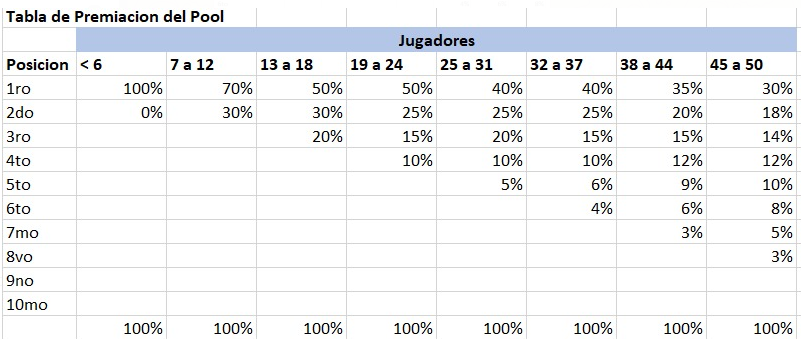 Del Compartir HispaniolaObjetivo:Esta actividad se desarrolla con la finalidad de lograr la integración y confraternización de los miembros de nuestra liga, en el marco de una competición sana durante la semana.Dentro de esta actividad se realizará un pool, el cual no será obligatorio.Todo jugador que se inscriba para jugar dentro de la modalidad de pool, deberá señalarlo en el listado con una letra (P) y  deberá de pagar el monto del pool fijado por el comité. El pago es de carácter obligatorio. Debe pagar en el pro-shop antes de salir al campo. Si por razones de fuerza mayor no pudo pagar al comité, el monto deberá pagarlo al terminar de jugar. La violación a esta disposición puede conllevar a una sanción para próximas actividades.Si un jugador no le interesa participar en el pool, deberá de notificarlo al momento de inscribirse. Este jugador no aparecerá en la  partida del Golf Game Book.Modalidad de Juego: Strokeplay al 100% del Hándicap. Frecuencia de Juego: Semanal. Lugar: Cayacoa Golf Club  u otro campo a convocar por la Directiva de HGL.Horarios de Juego serán anunciados por el comité organizador de la HGL al momento de abrir los listados de jugadores. EL Golf Gamebook” es la aplicación que usamos en la Juntadera Hispaniola, se le exhorta a todos los miembros que participan en la actividad, a que sea instalada en sus dispositivos móviles, para mayor flexibilidad y rapidez en los resultados, aquellos jugadores que no presenten sus resultados digitados, no serán tomados en cuenta para la premiación.Consideraciones del Hándicap:Todo el participante tiene que tener sus Ghin activo.Se utilizará el HDCP con decimales para fines de Cálculos.Ningún socio debe iniciar una nueva ronda de golf, sin antes tener posteado sus últimos juegos, cualquier jugados que se demuestre que tiene juegos no posteados no podrá participar en el pool. Conformación de los jugadores para las salidas: En cada foursome, threesome o twosome debe de haber dos jugadores socio activos, que estén ambos participando en el pool para que su scores sean válidos.El comité de HGL se reserva el derecho de modificar la conformación de las salidas. Los invitados no podrán participar del pool, salvo previa autorización de la Directiva, y la revisión del Comité de Hándicap.Aspecto Económico: El comité HGL ha negociado una tarifa especial con la administración de Cayacoa Golf Club para esta actividad los díasjueves, dentro de un  horario pre-establecido con ellos,  se establece el monto del Pool en  RD$ 300  más la tarifa del campo. El monto  del pool será repartido en su totalidad entre los ganadores. El Monto del Pool se repartirá de acuerdo con la cantidad de jugadores del día según nuestra tabla anexa.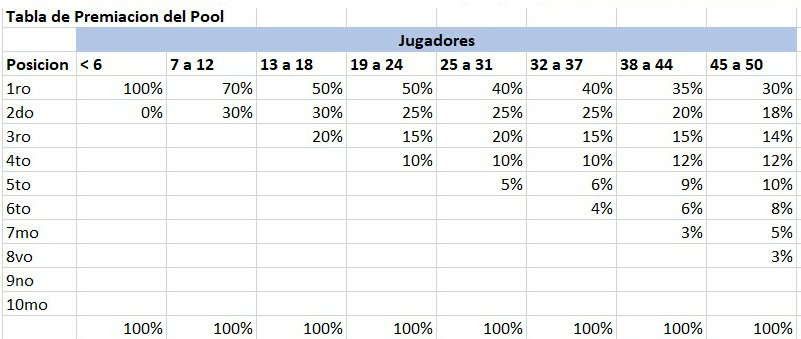 De las sanciones. Tipos. De acuerdo con la gravedad de la falta imputada, las sanciones a aplicar serían las siguientes:Amonestación por escrito.Suspensión temporal, yExpulsión definitiva.De la Conducta en los chats de WhatsApp, Instagram y Facebook:Mantener una conducta de respeto a los miembros de la Liga.No emitir comentarios que puedan resultar ofensivos para los miembros de la Liga.No contribuir con intereses que van en contra de la conducta y buenas costumbres de la Liga.Se prohíbe el envío de materiales pornográficos.Sólo se tratarán temas relacionados al golf y felicitaciones de cumpleaños a los miembros de la liga.En caso de no mantener esta conducta:1era ocurrencia: Advertencia2da ocurrencia: sacar de los chat o redes sociales de la liga Hispaniola por 24 horas3ra ocurrencia: sacar de los chat o redes sociales de la liga Hispaniola por 72 horas4ta ocurrencia: sacar del chat de forma indefinidaDe los Chats de WhatsApp de la Liga Hispaniola:Sobre el Chat Oficial de WhatsApp de la liga Hispaniola, a partir del 1 de febrero del año en curso, se procederá a excluir a todo aquel que no esté al día en el pago de la anualidad de la liga.Sobre el Chat de Chercha de WhatsApp de la liga Hispaniola, a partir del 1 de febrero del año en curso, se procederá a excluir a todo aquel que no esté al día en el pago de la anualidad de la Liga y a todo aquel que tampoco sea o que nunca haya sido de la Liga Hispaniola.